К 75-летию Великой Победы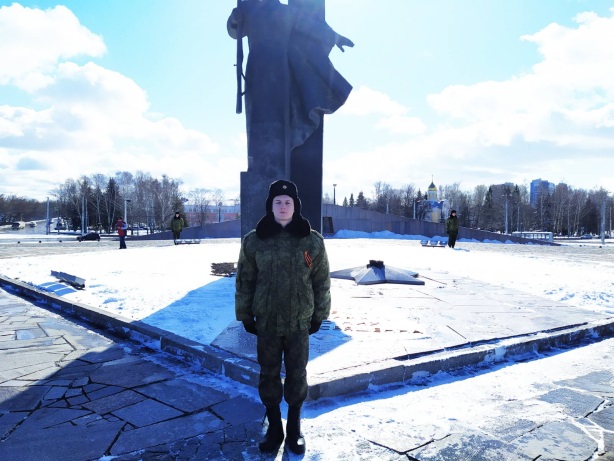 Судьба страны через судьбу семьи По инициативе губернатора Пензенской области И.А. Белозерцева  с 25 февраля заступил к несению почетной миссии пост № 1 области у монумента воинской и трудовой славы в г. Пенза. 75 дней у поста № 1 несут службу  представители военно-патриотических клубов, объединений, члены ЮНАРМИИ России, ветераны войны и труда, ветераны боевых действий, жители области, все желающие принять участие в проекте «75 дней до Победы. Пост № 1». 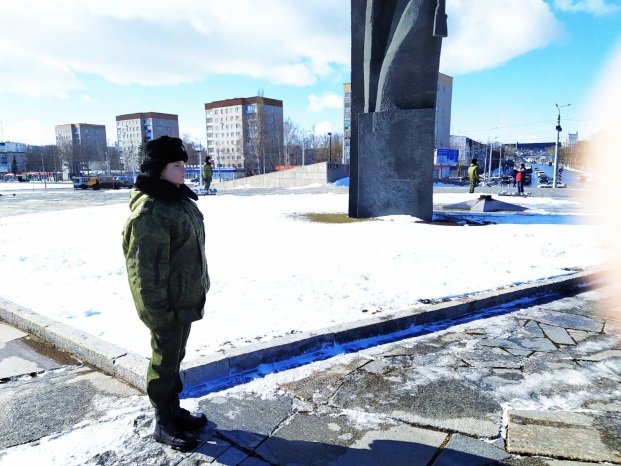 24 марта почетной миссии  нести службу у монумента воинской и трудовой славы удостоены  юнармейцы г. Кузнецка и Кузнецкого района. Среди них- учащиеся школы имени Героя Советского Союза Ивана Федоровича Кузьмичева с. Посёлки, курсанты ВПО «Патриот», юнармейцы, призеры региональных военно-патриотических состязаний «Сурский рубеж», Апарина Татьяна,  Кузьмин Кирилл, Антонов Максим.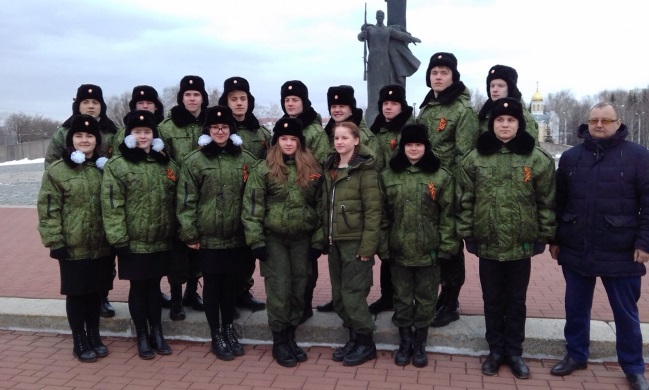 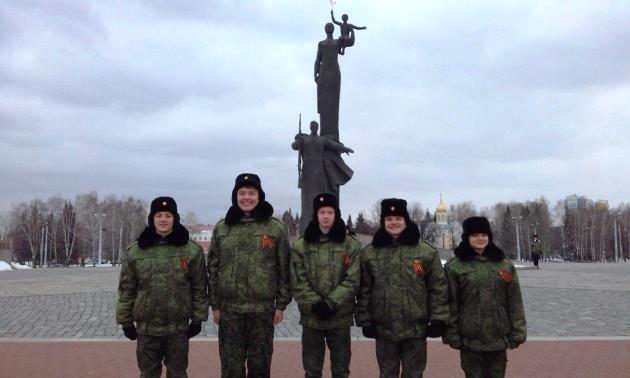 Для ребят это очень почетная миссия, у всех у них личные истории прадедов, прошедших Великую Отечественную войну. Так, у Татьяны Апариной, дважды приходила похоронка на прадеда, а он, всем смертям назло, вернулся живым. Хотят ли русские войны? Спросите вы у тех ребят, что у обелисков стоят!